Cleopatra TimelineCleopatra  was  a  queen  of  Egypt,  but  she  was  not  Egyptian.  She  was  the  last  of  the   Macedonian  Greek  dynasty  that  ruled  Egypt  from  the  time  of  Alexander  the   Great’s  death  in  323  BCE  to  about  30  BCE.  She  was  a  talented  and  resourceful   individual  of  great  charm  but  ruthless  when  she  thought   she  had  to  be.    69  BCE:  Cleopatra  is  born  in  Egypt.  Cleopatra  is  a   descendant  of  Ptolemy,  who  was  put  in  charge  of  Egypt   in  323  BCE,  after  Alexander  the  Great  conquered  it.  47  BCE:  Cleopatra  becomes  Caesar’s  mistress,  and  Caesar   uses  his  army  to  defeat  and  destroy  Cleopatra’s  rival  for   power  in  Egypt,  her  brother/husband  Ptolemy  XIII.  Caesar  establishes  Cleopatra   as  ruler  of  Egypt.  Caesar  returns  to  Rome.    46  BCE:  Cleopatra  gives  birth  to  Caesar’s  child,  a  boy  who  is  named  Ptolemy   Caesar  and  called  Caesarion.    44  BCE:  Caesar  achieves  total  victory  over  the  armies  of  his  rivals  and  seizes   tremendous  political  control  in  Rome.  His  enemies  assassinate  him.  Civil  war   breaks  out  between  those  who  support  Caesar  and  those  who  support  his   enemies.  42  BCE:  Mark  Antony  defeats  Caesar’s  enemies  and  emerges  as  the  leader.    He   becomes  involved  with  Cleopatra  and  joins  her  in  Alexandria.  40  BCE:  Mark  Antony  leaves  Alexandria  to  go  to  Italy  to  sign  a  treaty  with   Octavian,  Julius  Caesar’s  adopted  son.  Octavian  is  Mark  Antony’s  major  rival  for   the  command  of  the  Romans.  An  agreement  is  reached,  and  part  of  the   arrangement  is  that  Mark  Antony  marry  the  sister  of  Octavian,  Octavia.    Cleopatra  bears  Antony’s  children.  They  were  twins,  a  boy  named  Alexander   Helios  and  a  girl  named  Cleopatra  Selene.    37  BCE:  Mark  Antony  decides  that  he  and  Octavian  can  never  work  together.  He   marries  Cleopatra.  Not  only  was  this  illegal  under  Roman  law,  it  was  a  betrayal  of  Octavia,  his  legal  wife  and  the  sister  of  Octavian.  This  makes  a  war  between   Octavian  and  Mark  Antony  inevitable.    34  BCE:  Mark  Antony  defeats  the  Parthians  and  celebrates  in  Alexandria.  The   celebration  of  a  triumph  in  Alexandria  was  a  serious  offense  to  Romans.  Such   celebrations  were  only  supposed  to  take  place  in  Rome,  the  capital  of  the  empire.    Back  in  Rome,  Octavian  obtains  Mark  Antony’s  will  and  publicizes  its  contents.   Mark  Antony’s  will  made  provision  for  turning  parts  of  the  Roman  Empire  over  to   Cleopatra.  Worse  yet  Mark  Antony’s  will  called  for  moving  the  Empire’s  capital   from  Rome  to  Alexandria.  The  Roman  citizens  are  outraged.    32-­‐31  BCE:  Mark  Antony  and  Cleopatra  live  together  in  Greece.    31  BCE:  Mark  Antony’s  forces  alone  are  not  strong  enough  to  match  those  of   Octavian.  His  army  surrenders  to  Octavian.        Cleopatra  has  a  message  sent  to  Mark  Antony  saying  that  she  had  killed  herself.   Upon  hearing  that  his  loved  one  was  dead  he  falls  upon  his  sword.    Document A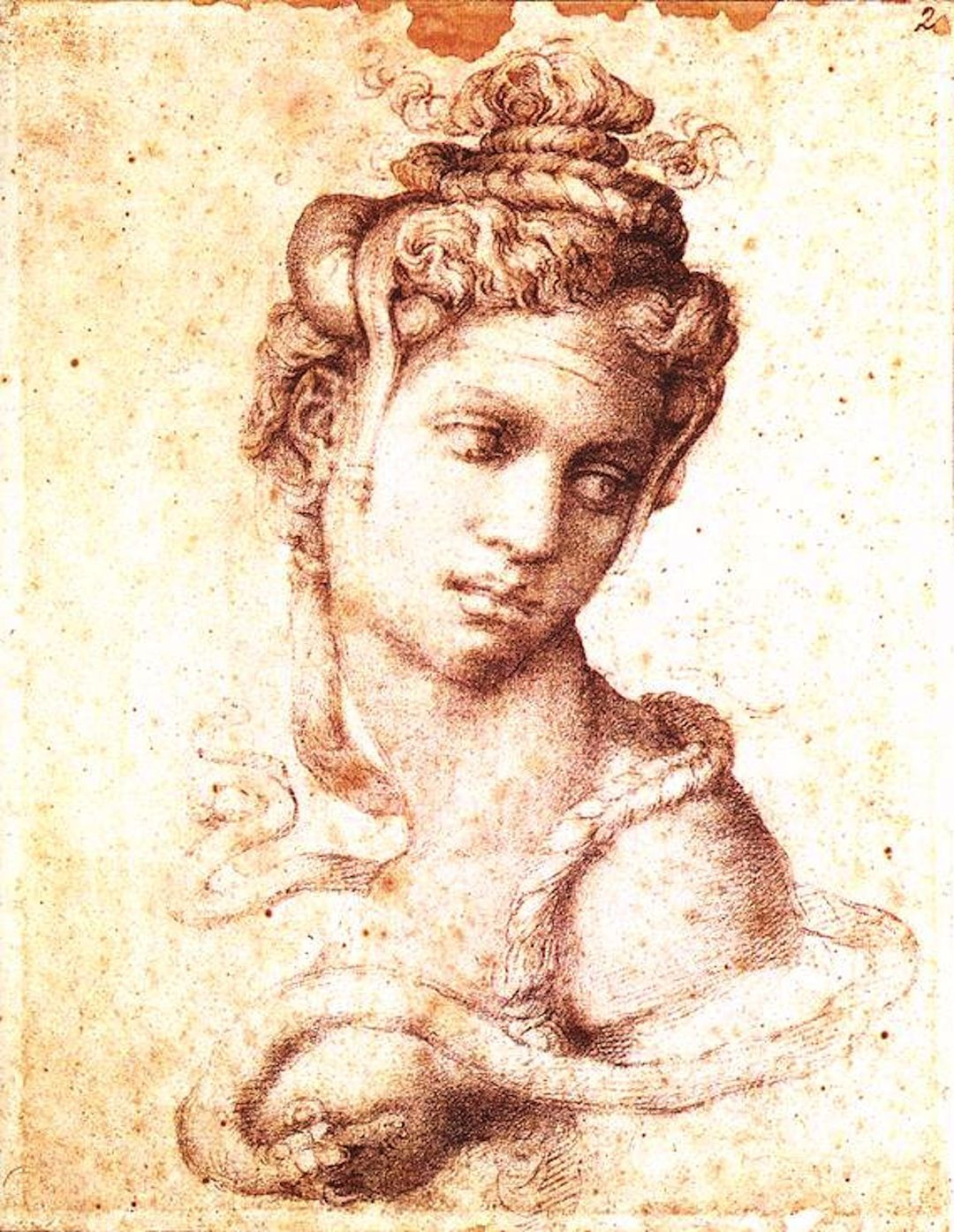 Cleopatra by Michelangelo, 1534Document B: Shakespeare Play, Antony and CleopatraCLEOPATRATo an asp, which she applies to her breastWith thy sharp teeth this knot intrinsicate Of life at once untie: poor venomous fool Be angry, and dispatch. O, couldst thou speak, That I might hear thee call great Caesar ass Unpolicied!CHARMIAN O eastern star!CLEOPATRA Peace, peace! Dost thou not see my baby at my breast, That sucks the nurse asleep?CHARMIAN O, break! O, break!CLEOPATRA As sweet as balm, as soft as air, as gentle,-- O Antony!—Nay, I will take thee too.Applying another asp to her armWhat should I stay—DiesSource: Antony and Cleopatra, a tragedy by William Shakespeare, first printed in 1623.Vocabulary asp: a small snakeCleopatra Graphic Organizer Did Cleopatra Die by Snakebite?Round OneDocument C: Plutarch, Life of Antony (Modified)Plutarch was a Greek historian who lived approximately between 50 CE – 120 CE. He was a wealthy aristocrat who wrote about famous Greeks and Romans. His biographies focused on people’s moral strengths and weaknesses. Here is an excerpt from his biography of Mark Antony.There came a man from the country carrying a basket; and when the guards asked him what he was bringing there, he opened the basket, took away the leaves, and showed them that the dish inside was full of figs. The guards were amazed at the great size and beauty of the figs. The man smiled and asked them to take some; so they felt no mistrust.It is said that a snake was brought with those figs and leaves and lay hidden beneath them. When she took away some of the figs and saw it, she held her arm out for the bite. But the truth of the matter no one knows; for it was also said that she carried about poison in a comb hidden in her hair; and yet neither spot nor other sign of poison broke out upon her body.Some also say that Cleopatra’s arm was seen to have two slight and indistinct punctures; and this Octavian also seems to have believed. An image of Cleopatra herself with the snake clinging to her was carried in his victory parade.Document D: Cassius Dio (Modified)Cassius Dio lived approximately between 164 CE and 230 CE. He was a wealthy Greek who was consul twice and also held important governorships. He wrote eighty books on Roman History, and his position is often sympathetic with emperors, though he is sometimes critical of Octavian. Here is an excerpt from his book Roman History.Octavian, however, feared that she might kill herself. He did not remove any of her servants and asked that they take special care of her, that she might add brilliance to his triumph. But as soon as the others neglected to keep a careful watch, she prepared to die as painlessly as possible. She put on her most beautiful clothing, took in her hands all the symbols of royalty, and so died.No one knows clearly in what way she perished, for the only marks on her body were slight pricks on the arm. Some say she hid a poisonous snake in a water-jar, or perhaps it hidden in some flowers. Others declare that she had smeared a pin, with which she fastened her hair, with a poison that if came into contact with even a drop of blood would destroy the body very quietly and painlessly. In this or in some very similar way she perished, and her two handmaidens with her. When Octavian heard of Cleopatra’s death, he was astounded, and not only viewed her body but also tried to revive her. But when he could not in any way resuscitate Cleopatra, felt both admiration and pity for her, and was excessively grieved on his own account, as if he had been deprived of all the glory of his victory.Document E: Scholarly Journal (Modified)The excerpt below is from an article on Cleopatra’s death published in 2005 in Acta Theologica, a South African journal that publishes articles on religion and theology.One scholar has argued convincingly that the snakebite theory is unlikely. Various North African snakes could have been used. However, in the case of each of these species the area surrounding the bite is characterized by severe pain, swelling and bleeding. Cleopatra had no significant bite marks. On the other hand, if the snake were a cobra, a small bite could swiftly lead to paralysis and death. However, in order to bring about the speedy deaths of three adults, the cobra would have had to be at least 5 to 6.5 feet in length.Another scholar thinks the snakebite theory could have originated as a result of popular misunderstanding at the time of Octavian’s victory parade through Rome. An image of Cleopatra was displayed in the procession, wearing the robes of Isis and with the goddess’s traditional armlet (a coiled snake) on her forearm. Roman spectators ignorant of Egyptian religious symbolism might have interpreted this as suggesting that her death had been caused by a snake.There is also a possibility that Cleopatra and her handmaidens could have died of poison hidden in a hollow hairpin. A very deadly poison, taken first by Cleopatra and then by Charmian and Iras, could then explain how they died so swiftly and without any wounds. In many ways this simpler explanation is more acceptable than the exotic theories concerning snakebite. The Egyptian royal house was probably well-informed about the effects of various poisons. Roman authors claimed that Cleopatra had a superior knowledge of poison and its effect on human victims.Round TwoQuestions for discussion:• Why might we give more weight to Documents C and D than to Documents A and B? (Although all of the documents were written long after Cleopatra’s death, Documents C and D are histories, and therefore aspire to some degree of accuracy.)• Do you think Cleopatra was killed by a snakebite?• Why has the snake been such a lasting image surrounding Cleopatra’s death?• Why else do we learn about Cleopatra from these stories?• Victors write history.  What can we learn about Octavian from these stories?Source: Who made this source? When? Is it reliable? Explain.According to this source, did Cleopatra die by snakebite? Explain.Doc ADoc BBased on Documents A and B, did Cleopatra die by snakebite?Source: Who made this source? When? Is it reliable? Explain.According to this source, did Cleopatra die by snakebite? Explain.Doc CDoc DDoc EBased on Documents C-E, did Cleopatra die by snakebite?